 от 30 декабря  2016 года                    № 62                        п.КировскийО создании общественного совета при администрации Кировского сельского муниципального образования Республики Калмыкия для проведения обсуждения в целях общественного контроля проектов правовых актов в сфере нормирования закупок товаров, работ, услугВ соответствии со статьей 19 Федерального закона от 05.04.2013 № 44-ФЗ «О контрактной системе в сфере закупок товаров, работ, услуг для обеспечения государственных и муниципальных нужд», постановлением правительства Российской Федерации от 19.05.2015 № 479 «Об утверждении требований к порядку разработки и принятия правовых актов о нормировании в сфере закупок для обеспечения федеральных нужд, содержанию указанных актов и обеспечению их исполнения», постановлением Правительства Республики Калмыкия от 9 марта . № 73 «Об утверждении требований к порядку разработки и принятия правовых актов о нормировании в сфере закупок для обеспечения государственных нужд Республики Калмыкия, содержанию указанных актов и обеспечению их исполнения» Администрация Кировского сельского муниципального образования Республики Калмыкия ПОСТАНОВЛЯЕТ:1. Создать общественный совет при администрации Кировского сельского  муниципального образования Республики Калмыкия для проведения обсуждения в целях общественного контроля проектов правовых актов в сфере нормирования закупок товаров, работ, услуг.2. Утвердить Положение об общественном совете при администрации Кировского сельского муниципального образования Республики Калмыкия для проведения обсуждения в целях общественного контроля проектов правовых актов в сфере нормирования закупок товаров, работ, услуг, согласно приложения № 1.3. Утвердить состав общественного совета при администрации Кировского сельского муниципального образования Республики Калмыкия для проведения обсуждения в целях общественного контроля проектов правовых актов в сфере нормирования закупок товаров, работ, услуг, согласно приложения № 2.4. Настоящее постановление подлежит официальному опубликованию (обнародованию) и размещению на официальном сайте Кировского сельского муниципального образования Республики Калмыкия в сети Интернет  в установленном порядке.5. Контроль за исполнением настоящего постановления оставляю за собой.Глава Кировского сельского муниципального образованияРеспублики Калмыкия,Глава администрации Кировского сельскогомуниципального образованияРеспублики Калмыкия                            			           И.С.СтульневПриложение № 1  к постановлению администрации Кировского СМО РКот 30.12.2016г. №62ПОЛОЖЕНИЕОБ ОБЩЕСТВЕННОМ СОВЕТЕ ПРИ АДМИНИСТРАЦИИ КИРОВСКОГО СЕЛЬСКОГО МУНИЦИПАЛЬНОГО ОБРАЗОВАНИЯ РЕСПУБЛИКИ КАЛМЫКИЯ ДЛЯ ПРОВЕДЕНИЯ ОБСУЖДЕНИЯ В ЦЕЛЯХ ОБЩЕСТВЕННОГО КОНТРОЛЯ ПРОЕКТОВ ПРАВОВЫХ АКТОВ В СФЕРЕ НОРМИРОВАНИЯ ЗАКУПОК ТОВАРОВ, РАБОТ, УСЛУГI. ОБЩИЕ ПОЛОЖЕНИЯ1. Общественный совет - постоянно действующий орган с консультативным и совещательным правом, созданным для обеспечения взаимодействия администрации Кировского сельского муниципального образования Республики Калмыкия с общественными объединениями, предприятиями, организациями, объединениями предпринимателей и товаропроизводителей, осуществляющими свою деятельность в соответствии с действующим законодательством Российской Федерации на территории Кировского сельского  муниципального образования Республики Калмыкия.Общественный Совет - орган общественного контроля, созданный в целях проведения обсуждения проектов правовых актов в сфере нормирования закупок товаров, работ, услуг.2. Общественный Совет осуществляет свою деятельность на общественных началах.3. В своей деятельности Общественный Совет руководствуется федеральными законами, законами субъекта РФ, нормативными правовыми актами муниципального образования и настоящим Положением.4. Решения Общественного Совета носят рекомендательный характер.II. ЦЕЛИ И ЗАДАЧИ ДЕЯТЕЛЬНОСТИ ОБЩЕСТВЕННОГО СОВЕТА1. Основной целью деятельности Общественного Совета является осуществление общественного контроля за содержанием и принятием нормативно – правовых актов в сфере нормирования закупок товаров, работ, услуг.2. Задачами Общественного Совета являются:1) формирование и развитие гражданского правосознания;2) обеспечение прозрачности и открытости деятельности органов местного самоуправления, муниципальных учреждений и иных органов и организаций, осуществляющих в соответствии с федеральными законами полномочия в сфере закупок товаров, работ, услуг;3) формирование в обществе нетерпимости к коррупционному поведению;4) подготовка для органов местного самоуправления предложений и рекомендаций по совершенствованию нормативно – правовых актов в сфере нормирования закупок товаров, работ, услуг.III. ПОРЯДОК ФОРМИРОВАНИЯ И СОСТАВ ОБЩЕСТВЕННОГО СОВЕТА1. Состав Общественного Совета формируется в количестве 5 человек.2. В состав Общественного Совета входят:1) председатель Общественного Совета;2) члены Общественного Совета.3. Состав и численность Общественного Совета утверждаются и изменяются постановлением администрации Кировского сельского муниципального образования Республики Калмыкия.IV. ПРАВА ОБЩЕСТВЕННОГО СОВЕТА1. Для реализации целей и задач Общественный Совет вправе:1) осуществлять общественный контроль в формах, предусмотренных законодательством;2) подготавливать по результатам осуществления общественного контроля предложения и направлять их на рассмотрение в органы местного самоуправления, осуществляющие в соответствии с законодательством нормирование в сфере закупок товаров, работ, услуг;3) пользоваться иными правами, предусмотренными законодательством Российской Федерации.V. ПОРЯДОК ПРИНЯТИЯ РЕШЕНИЙ И ОРГАНИЗАЦИЯРАБОТЫ ОБЩЕСТВЕННОГО СОВЕТА1. Порядок рассмотрения вопросов на заседании Общественного Совета определяется председателем Общественного Совета и формируется в виде повестки заседания Общественного Совета секретарем Общественного Совета. Повестка заседания Общественного Совета утверждается председателем Общественного Совета.2. В соответствии с решением Общественного Совета к его работе могут привлекаться любые эксперты из числа специалистов по профилю рассматриваемой Общественным Советом проблемы, не являющиеся его членами.3. Заседания Общественного Совета проводятся по мере необходимости и считаются правомочными при присутствии не менее половины от списочного состава Общественного Совета.4. По рассмотренным вопросам Общественный Совет открытым голосованием простым большинством (из числа присутствующих) принимает решения, которые носят рекомендательный характер. Каждый член Общественного Совета обладает правом одного голоса. В случае равенства голосов решающим является голос председателя Общественного Совета.5. Решение Общественного Совета оформляется протоколом.6. Протоколы заседаний Общественного Совета и решения Общественного Совета подписываются председателем или заместителем председателя Общественного Совета.VI. ПРЕКРАЩЕНИЕ ДЕЯТЕЛЬНОСТИ ЧЛЕНОВ ОБЩЕСТВЕННОГО СОВЕТА1. Член Общественного совета выводится из его состава по решению Общественного совета в следующих случаях:1) По его желанию, выраженному в письменной форме.2) В случае возникновения конфликта интересов.Приложение № 2 к постановлению администрации Кировского СМО РКот 30.12.2016г. №62СОСТАВОБЩЕСТВЕННОГО СОВЕТА ПРИ АДМИНИСТРАЦИИ  КИРОВСКОГО СЕЛЬСКОГО МУНИЦИПАЛЬНОГО ОБРАЗОВАНИЯ РЕСПУБЛИКИ КАЛМЫКИЯ ДЛЯ ПРОВЕДЕНИЯ ОБСУЖДЕНИЯ В ЦЕЛЯХ ОБЩЕСТВЕННОГО КОНТРОЛЯ ПРОЕКТОВ ПРАВОВЫХ АКТОВ В СФЕРЕ НОРМИРОВАНИЯ ЗАКУПОК ТОВАРОВ, РАБОТ, УСЛУГСтульнев Иван Семенович - глава Кировского СМО РК, глава администрации Кировского СМО РК;Жарков Николай Алексеевич-Председатель  Собрания депутатов Кировского СМО РК;Дертиева Лидия Ивановна -специалист  Кировского   СМО РК;Якшибаева Валентина Манджиевна –директор МУК «СКЦ» Кировского СМО РК ;Жарков Иван Александрович –депутат Собрания депутатов Кировского СМО РК.ПОСТАНОВЛЕНИЕ АДМИНИСТРАЦИИ КИРОВСКОГО СЕЛЬСКОГО МУНИЦИПАЛЬНОГ ОБРАЗОВАНИЯ РЕСПУБЛИКИ КАЛМЫКИЯ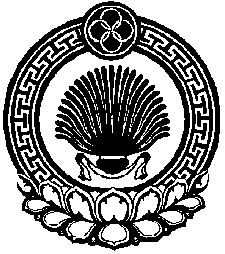 ХАЛЬМГ ТАНhЧИНКИРОВСК СЕЛЯНЕ МУНИЦИПАЛЬН БУРДЭЦИН АДМИНИСТРАЦИН ТОГТАВР